Please turn over for the Application history. Research Collaboration Agreement 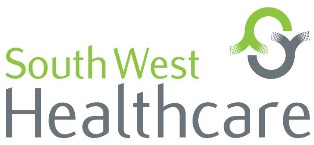 Submission Form Research Collaboration Agreement Submission Form Research Collaboration Agreement Submission Form Research Collaboration Agreement Submission Form Research Collaboration Agreement Submission Form Research Collaboration Agreement Submission FormSection 1 – Agreement details (to be filled by applicant) Section 1 – Agreement details (to be filled by applicant) Section 1 – Agreement details (to be filled by applicant) Section 1 – Agreement details (to be filled by applicant) Section 1 – Agreement details (to be filled by applicant) Section 1 – Agreement details (to be filled by applicant) This form must accompany any research contract requiring organisational authorisation.  The purpose is to provide adequate information for signatories to have a clear understanding of the commitment of South West Healthcare to the contractual agreement.  The partially executed draft contract should be submitted with the Site Specific Approval submission.This form must accompany any research contract requiring organisational authorisation.  The purpose is to provide adequate information for signatories to have a clear understanding of the commitment of South West Healthcare to the contractual agreement.  The partially executed draft contract should be submitted with the Site Specific Approval submission.This form must accompany any research contract requiring organisational authorisation.  The purpose is to provide adequate information for signatories to have a clear understanding of the commitment of South West Healthcare to the contractual agreement.  The partially executed draft contract should be submitted with the Site Specific Approval submission.This form must accompany any research contract requiring organisational authorisation.  The purpose is to provide adequate information for signatories to have a clear understanding of the commitment of South West Healthcare to the contractual agreement.  The partially executed draft contract should be submitted with the Site Specific Approval submission.This form must accompany any research contract requiring organisational authorisation.  The purpose is to provide adequate information for signatories to have a clear understanding of the commitment of South West Healthcare to the contractual agreement.  The partially executed draft contract should be submitted with the Site Specific Approval submission.This form must accompany any research contract requiring organisational authorisation.  The purpose is to provide adequate information for signatories to have a clear understanding of the commitment of South West Healthcare to the contractual agreement.  The partially executed draft contract should be submitted with the Site Specific Approval submission.Investigator:Local Reference:Study Title:Start Date:End Date:Purpose and description(in lay terms)Parties to the agreement:South West Healthcare and South West Healthcare and South West Healthcare and South West Healthcare and South West Healthcare and Alignment with SWH strategy and business plansIntellectual property:Financial arrangements:Service Involvement:Services involved Nature of involvementNature of involvementNature of involvementNature of involvementComments:PI Signature:Date:Date:Date:Department:Documents Submitted:Please submit to ethics@swh.net.au or the Centre for Research Education and Teaching for attention of RGO. Enquiries 0355631633Please submit to ethics@swh.net.au or the Centre for Research Education and Teaching for attention of RGO. Enquiries 0355631633Please submit to ethics@swh.net.au or the Centre for Research Education and Teaching for attention of RGO. Enquiries 0355631633Please submit to ethics@swh.net.au or the Centre for Research Education and Teaching for attention of RGO. Enquiries 0355631633Please submit to ethics@swh.net.au or the Centre for Research Education and Teaching for attention of RGO. Enquiries 0355631633Please submit to ethics@swh.net.au or the Centre for Research Education and Teaching for attention of RGO. Enquiries 0355631633Section 2 – Ethics  (to be filled by Research Office)Section 2 – Ethics  (to be filled by Research Office)Section 2 – Ethics  (to be filled by Research Office)Section 2 – Ethics  (to be filled by Research Office)Section 2 – Ethics  (to be filled by Research Office)Section 2 – Ethics  (to be filled by Research Office)Ethics Review:SWH HREC:Fee Request:Section 3 – Approvals Section 3 – Approvals Section 3 – Approvals Section 3 – Approvals Section 3 – Approvals Section 3 – Approvals NameMs Barbara Moll, Manager Education Research and Workforce Development Ms Barbara Moll, Manager Education Research and Workforce Development Ms Barbara Moll, Manager Education Research and Workforce Development Ms Barbara Moll, Manager Education Research and Workforce Development Ms Barbara Moll, Manager Education Research and Workforce Development Documents for Approval Site Specific Assessment Application                      Research Agreement   Others, specify:  Site Specific Assessment Application                      Research Agreement   Others, specify:  Site Specific Assessment Application                      Research Agreement   Others, specify:  Site Specific Assessment Application                      Research Agreement   Others, specify:  Site Specific Assessment Application                      Research Agreement   Others, specify: Comments: Signature:Date:Date:NameMr Craig Fraser, Chief Executive Officer Mr Craig Fraser, Chief Executive Officer Mr Craig Fraser, Chief Executive Officer Mr Craig Fraser, Chief Executive Officer Mr Craig Fraser, Chief Executive Officer Documents for Approval Ethics Approval letter only                                                  Research Agreement Ethics Approval & Site Specific Assessment Authorisation letter Site Specific Authorisation letter only Others, specify: Ethics Approval letter only                                                  Research Agreement Ethics Approval & Site Specific Assessment Authorisation letter Site Specific Authorisation letter only Others, specify: Ethics Approval letter only                                                  Research Agreement Ethics Approval & Site Specific Assessment Authorisation letter Site Specific Authorisation letter only Others, specify: Ethics Approval letter only                                                  Research Agreement Ethics Approval & Site Specific Assessment Authorisation letter Site Specific Authorisation letter only Others, specify: Ethics Approval letter only                                                  Research Agreement Ethics Approval & Site Specific Assessment Authorisation letter Site Specific Authorisation letter only Others, specify:CEO Comments:CEO Signature:Date:Date:Date:Section 4 – Chronology of Events leading to Authorisation of Application at SWH (to be filled by Research Office)Section 4 – Chronology of Events leading to Authorisation of Application at SWH (to be filled by Research Office)Section 4 – Chronology of Events leading to Authorisation of Application at SWH (to be filled by Research Office)Event ItemsDateInitial DiscussionSubmission  EndorsementApprovalsApprovalsFinal NotificationPlease return to Research Office at ethics@swh.net.au or 03 55631633 for final notification.